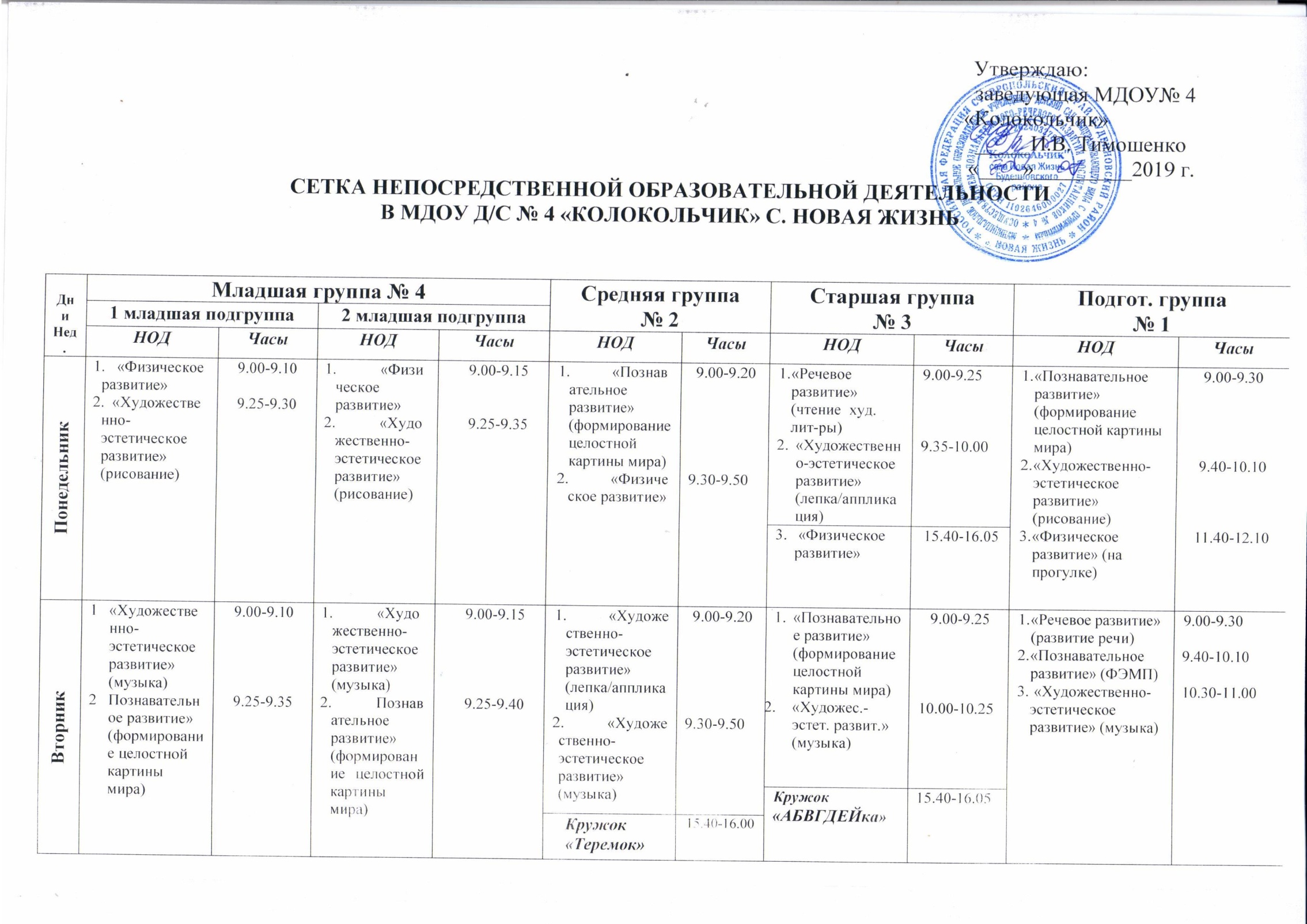 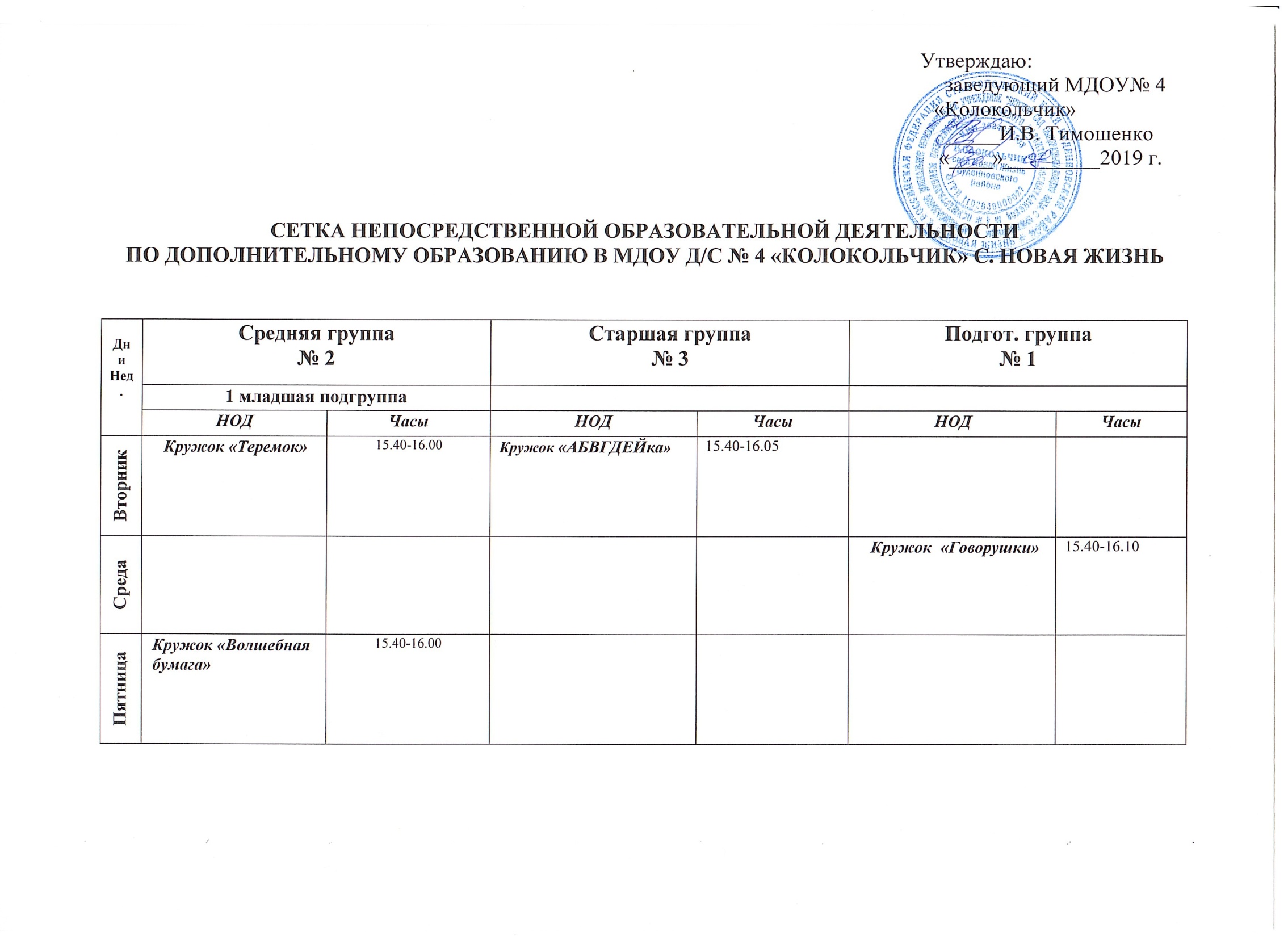 Среда «Познавательное развитие» (ФЭМП)«Физическое развитие» 9.00-9.109.25-9.35«Познавательное развитие» (ФЭМП)«Физическое развитие» 9.00-9.159.25-9.40«Познавательное развитие» (ФЭМП)«Физическое развитие»  9.00-9.209.50-10.10«Речевое развитие» (развитие речи)«Физическое развитие»       (на прогулке)9.00-9.2511.35.-12.00«Речевое развитие» (обучение грамоте)   «Физическое развитие»9.00-9.3010.20-10.50Среда «Познавательное развитие» (ФЭМП)«Физическое развитие» 9.00-9.109.25-9.35«Познавательное развитие» (ФЭМП)«Физическое развитие» 9.00-9.159.25-9.40«Познавательное развитие» (ФЭМП)«Физическое развитие»  9.00-9.209.50-10.10«Художественно-эстетическое развитие»  (рисование)15.40-16.05«Речевое развитие» (обучение грамоте)   «Физическое развитие»9.00-9.3010.20-10.50Среда «Познавательное развитие» (ФЭМП)«Физическое развитие» 9.00-9.109.25-9.35«Познавательное развитие» (ФЭМП)«Физическое развитие» 9.00-9.159.25-9.40«Познавательное развитие» (ФЭМП)«Физическое развитие»  9.00-9.209.50-10.10«Художественно-эстетическое развитие»  (рисование)15.40-16.05Кружок  «Говорушки»15.40-16.10Четверг  «Речевое развитие»(развитие речи/чтение  худ.лит-ра)Художественно-эстетическое развитие»  (музыка)9.00-9.109.30-9.40«Речевое развитие» (развитие речи/ чтен.  худ.лит-ра)Художественно-эстетическое развитие»  (музыка) 9.00-9.159.30-9.45 «Речевое развитие» (развитие речи/ чтен.  худ.лит-ра)«Художественно-эстетическое развитие»  (музыка)9.00-9.209.50-10.10«Художественно-эстетическое развитие» (музыка)«Познавательное развитие»  (ФЭМП)9.00-9.259.35-10.00«Художественно-эстетическое развитие» (рисование)«Познавательное развитие» (ФЭМП)«Художественно-эстетическое развитие» (музыка) 9.00-9.3009.40-10.1010.20-10.50Пятница «Физическое развитие»Художественно-эстетическое развитие»           (лепка) 9.00-9.109.25-9.35«Физическое развитие»Художественно-эстетическое развитие»           (лепка/апликация) 9.00-9.159.25-9.40«Художественно-эстетическое развитие» (рисование) «Физическое развитие» 9.00-9.209.30-09.501.«Художественно-эстетическое развитие»  (рисование) 2. «Физическое развитие» 9.00-9.2510.00-10.25«Речевое развитие» (чтение  худ.лит-ра) «Художественно-эстетическое развитие»  (лепка/аппликац.) «Физическое развитие»9.00-9.309.40-10.1010.30-11.00Пятница «Физическое развитие»Художественно-эстетическое развитие»           (лепка) 9.00-9.109.25-9.35«Физическое развитие»Художественно-эстетическое развитие»           (лепка/апликация) 9.00-9.159.25-9.40«Художественно-эстетическое развитие» (рисование) «Физическое развитие» 9.00-9.209.30-09.50«Художественно-эстетическое развитие»  (ручной труд)15.40-16.05«Речевое развитие» (чтение  худ.лит-ра) «Художественно-эстетическое развитие»  (лепка/аппликац.) «Физическое развитие»9.00-9.309.40-10.1010.30-11.00Пятница «Физическое развитие»Художественно-эстетическое развитие»           (лепка) 9.00-9.109.25-9.35«Физическое развитие»Художественно-эстетическое развитие»           (лепка/апликация) 9.00-9.159.25-9.40Кружок «Волшебная бумага»15.40-16.00«Художественно-эстетическое развитие»  (ручной труд)15.40-16.05«Речевое развитие» (чтение  худ.лит-ра) «Художественно-эстетическое развитие»  (лепка/аппликац.) «Физическое развитие»9.00-9.309.40-10.1010.30-11.00Всего1010101010(2)10(2)13(1)13(1)14(1)14(1)